 Weekly Newsletter (Section1 - Important Information)Friday 21st January 2022Dear Parents and Carers,Infant PlaygroundThank you to the parents and carers of children in KS1 this week who have had to navigate their way around school playgrounds. The tarmacking is now completed and pick up and drop offs will resume as normal. Thank you for your patience whilst this has taken place.  The 2 Johns’ E-Safety Parent and Carer WorkshopWe would love for you to join us on Wednesday 23rd February at 9am for an E-Safety workshop which will be run by The 2 Johns’ . The 2 Johns are both qualified Police Trainers, CEOP Ambassador trainers and have a wealth of practical knowledge and experience to support, guide and inform parents, carers, staff and pupils through a digital age and learning to stay safe online. We look forward to seeing you there!Information for Year 5 parents- Year 6 residential 2023We are gathering opinions and preferences of parents and carers of current Year 5 classes regarding the Year 6 residential that will take place in Summer 2023. It is important that we have this information as soon as possible so that we are able to secure and book the preferred residential for the children to enjoy. Please complete the form by clicking the link-  Year 6 residential 2023Key Information and datesSchool PingSquid loginHavering Catering Lunch MenuFriday 11th February		Last day of school.Monday 21st February		School Closed to children - Staff INSET DayTuesday 22nd February		Children return to school (8-40 start as normal)Wednesday 23rd February 	The 2 Johns’ E-safety workshop for Parents and carers KS2 Hall at 9amThursday 10th March		Reading and Phonics Parent Partnership Morning  in the KS2 hall at 9amYours sincerely,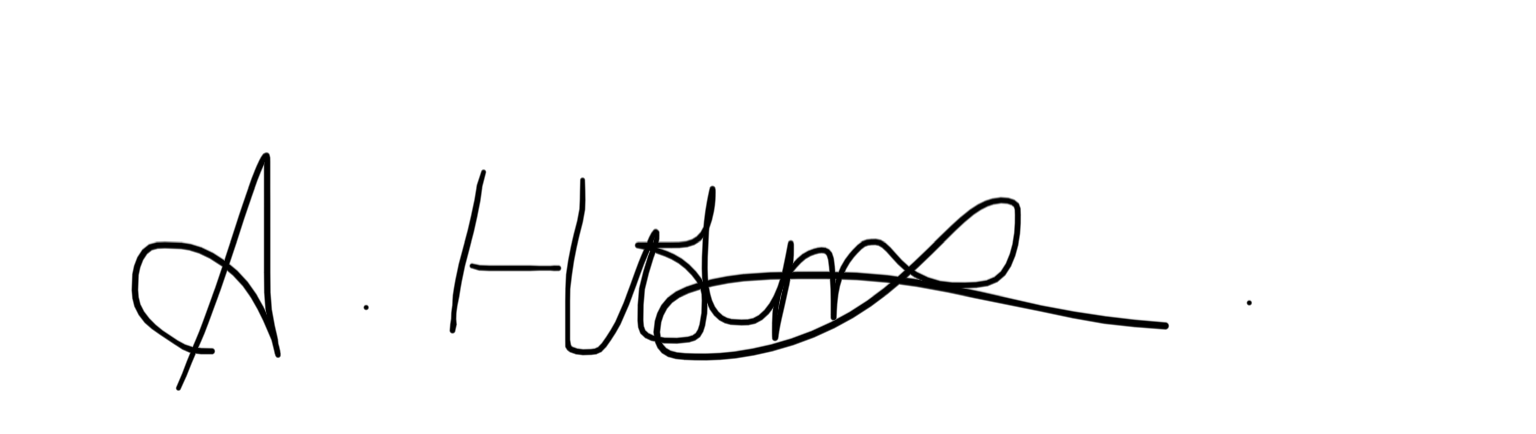 Ms A HolmesHead of SchoolWeekly Newsletter (Section 2 - Amazing Awards!)Achievement CertificatesWell done to this week’s Achievement Certificate winners who are Kelvin, Aubree, Andrew, Mekhi, Lorienne, Roman G and Lucille (Kenya), Oghomwen, Sofia, Victoria (Germany), Logan and Gracie (Madagascar), Michael N, Leo and Luka (Greece), David (Germany), Majus (Scotland), Visha, Poppy, Andrey, Lenny, Avyukt and Leya (Madagascar)Malta’s Star of the WeekMany congratulations to Gabby who has been awarded Malta’s Star of the Week for working well in his speech and language activities.Star Writer CertificatesThese children have excelled with their writing this week. Well done to, Jessica (Malaysia), J J (Antigua),  Eduard (Northern Ireland), Dami (USA), Aaliyah (India), Oghomwen (Germany), Jett (Wales), Natalia (Madagascar), Emilia (Kenya), Lexi (Egypt), Kavi and Reggie (Australia), Destini (Greece), Caiden (Mexico), Austeja (Singapore), Zion-Elijah (Palau), Alfie (China), Sofia (Brazil) and Milena (St Lucia), Ethan (Barbados), Matteo (Germany)Daniel K and Evelyn (Scotland), Leona (Madagascar), Domas (Palau), Rosie (Fiji), Justas (New Zealand), Reggie (Australia), Isabel (Wales), Paige (Greece), Marcel (China), Jolin (Singapore), Alexa (Malaysia), Katie (Mexico), Alexa (Malaysia), Olivia (St Lucia) and Daisy D (Brazil).Star Reader CertificatesThese children have worked really hard on their reading this week. Well done to Iziah (Scotland), Vinny (Antigua), Alannah (Northern Ireland), Izyan (Kenya), Leona, Olivia, Olivia-Rose (USA), Gabriel (India), Avyukt (Madagascar), Sadie (Wales), Bella-Leigh (Germany), Freddie(Egypt), Nathan K (Australia), Paige (Greece),Alex (Mexico), Felicity (Singapore), Olivia (Palau), Lennon (China), Riddhi (Brazil), Alex (Mexico), Louisa(Malaysia) and Parisha (St Lucia), Naomi (Barbados), Summer (Germany), Lenny (Madagascar), Ella (Palau), Ruby (Fiji), Millie (New Zealand), Rhiya (Wales), Luka (Greece), Daniel (China), Izzy (Singapore),Jessica (Malaysia), Martyn (St Lucia) and Tommy R (Brazil).Star Mathematician CertificatesThese children have enjoyed a fantastic week with their maths. Well done to), Evie (Antigua), Cristian (Northern Ireland), Maisy (Kenya), Jovan (USA), Afnan (India), Lily (Madagascar), Frankie (Wales), David (Germany), Ian (Malaysia), Sidrah (Egypt), Robert (Australia), Seiar (Greece), Julia (Singapore), Ellison (Palau), Sulejman (China), Lexi-Rose (Singapore), Camelia (Palau) Evie (Brazil), Ali (Mexico), Latisha (St Lucia), Zion (Barbados), Jared (Germany) David (Scotland), Malakai (Madagascar), Lillie (Fiji), Archie (New Zealand), Maryam, Sky (Greece), Lennon (China), Ian (Malaysia) Matas (St Lucia) and Dovydas (Brazil).Mathletics AwardGolden CertificateCongratulations to these children who have been awarded a Golden Certificate as they have made exceptionally good choices linked to The Mead Creed. These certificates are not easy to get so very well done to this week’s winners!Attendance-opolyWell done to Palau, Malta, Malaysia and Brazil for reaching their attendance target last week. Congratulations to everyone who achieved an award this week, we are very proud of you!Bronze certificateEmily, Dinuki, Rehan, Matvejs (Malaysia), Zahi, Kai (Singapore), Nicole (China), Arsalaan, Nuhaa, Karl, Izyan, Mia, Taha Amaan (Kenya), Anastasia, Kajus & Vansh (USA), Evie, Jacob and Oghomwen (Germany), Malakai, Logan, Grace, Aum, Shay(Madagascar), Amy, Domas, Izabela, Donovan, Dora, Amber, Shayan, Sidrah and Ella (Egypt), Stephanie, Jessica, Nathan K, David T and Kavi (Australia), Chloe, David and Michael N (Greece), Deimantas and Francesca (Mexico), Emilia, Elwin, Olivia, Zofia, Sebastian and Domas (Palau), Jacob, Victoria, Zakariya, Ayan, Riddhi, Lexi, Rianne, Lukas, Rosie, Tommy R (Brazil), Nikole, Jake, Reis, Ethan, Lily, Albert, Noura and Azrah (Barbados), Anna, Saim, Kaden and Cristian (Northern Ireland), Evie, Jacob, Oghomwen, Jared and Jokubas (Germany)Daniel K, Majus, Alexander, Daniel O, Daniel R (Scotland),  Domas, Zelda, Emilia, Ruby, Sebastian, Olivia (Palau) Skyla, Jeff, Sethika, Zakariya, Victoria, Lillie and Manha (Fiji), Ahmed and Lavinia (Antigua) Justas, Oguzcan, Lenny L, Lenny M, Akhila and Rayan (New Zealand), David and Michael N (Greece), Nicole (China), Olivia (India), Rehan (Malaysia), Zahi, Jack, Julia, Austeja (Singapore), Frankie-May, Chase, Tommy, Daisy, Dianna, Lexi, Kevin, Sofia and Rianne (Brazil)Silver certificateRehan (Malaysia), Nicole (China) Nuhaa, Lucille and Taha (Kenya), Hollie, Andrey, Avyukt(Madagascar), Michael N (Greece), Emilia (Palau) Lexi and Rianne (Brazil), Albert and Noura (Barbados), Cristian and Kaden (Northern Ireland) Daniel O, Majus (Scotland).  Olivia (Palau), Lillie (Fiji), David (Greece), Zahi (Singapore), Lexi, Dianna and Rianne (Brazil)Gold certificateMichael N (Greece), Olivia (Palau) and David (Greece)Malta (ARP)England (YN)Barbados (YR) Reis, Noura and Sara St Lucia (YR)Harry, Milena, Ja’c and MartynAntigua (YR)Talula and DragosNew Zealand (Y1)EllaPalau (Y1)KojoFiji (Y1)Australia (Y1)AmeliaMadagascar (Y2)VishaKenya (Y2)Andrew and Ianis Egypt (Y2)PoppyScotland (Y3)David and TodorWales (Y3)Renesmee and TylerNorthern Ireland (Y3)Antony, Jessie and EldaItaly (Y4)Millie, Freddie, Bogdan, George and RioGreece (Y4)Alfie and MichelleGermany (Y4)Brazil (Y5)EvieMexico (Y5)HarleyUSA (Y5)Kajus India (Y6)Ava, Dominik, Afnan, Larkenz, Logan and AaliyahChina (Y6)Daniela. Milana, Summer and AlfieMalaysia (Y6)Dinuki, Louisa, Brooke D, Jessica, Jake, Hayden and AlexaSingapore (Y6)Julia and PrestonMexico (Y5)Harley